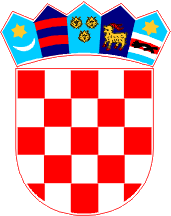 REPUBLIKA HRVATSKALIČKO-SENJSKA ŽUPANIJAGRAD NOVALJAGRADONAČELNIKKLASA: 351-01/23-01/04URBROJ: 2125-6-01/01-23-02U Novalji, 28. veljače 2023. g.	Temeljem Pravilnika za financiranje provedbe Programa uklanjanja krovnih pokrova koji sadrže azbest na području Grada Novalje u 2023. godini ,,Novalja bez azbesta'' KLASA: 351-01/23-01/04, URBROJ:2125-6-01/01-23-01, Gradonačelnik Grada Novalje objavljuje JAVNI POZIVza podnošenje zahtjeva za financiranje provedbe Programa uklanjanja krovnihpokrova koji sadrže azbest na području Grada Novalje u 2023. godini''Novalja bez azbesta''	1. PREDMET NATJEČAJA 	Predmet ovog Javnog poziva (u daljnjem tekstu: Poziv) je financiranje provedbe Programa preuzimanja i zbrinjavanja krovnih pokrova koji sadrže azbest s objekata na području Grada Novalje. Poziv provodi Grad Novalja (u daljnjem tekstu: Provoditelj Poziva). Podnošenje projektnih prijedloga dozvoljeno je najranije od 28. veljače 2023. g. do 31. prosinca 2023. g. ili do iskorištenja raspoloživih financijskih sredstava o čemu je Provoditelj dužan obavijestiti javnost. Pravo na financiranje može ostvariti fizička osoba na postojećem objektu koji se nalazi na području Grada Novalje, a koji je u njenom osobnom vlasništvu ili u vlasništvu članova njene uže obitelji (u tekstu: Podnositelj prijave). 	2. OPRAVDANI TROŠKOVI 	Provoditelj natječaja financirat će samo opravdane troškove u postupku preuzimanja i uklanjanja krovnih pokrova koji sadrže azbest, nastali nakon dana provedenog terenskog pregleda, a kojim će se utvrditi točnost prijavljenih/početnih/stvarno zatečenih stanja objekata, dok se ostala oprema/materijali i radovi/usluge koja/koji se mogu pojaviti u postupku uklanjanja predmetnih krovova smatraju neopravdanim troškom koji snosi Podnositelj prijave. 	3. VISINA, UDJEL I BROJ KORISNIKA FINANCIRANJA 	Opravdani troškovi preuzimanja i zbrinjavanja krovnih pokrova koji sadrže azbest s objekata u vlasništvu fizičkih osoba, a koji se nalaze na području Provoditelja Poziva financirati će se nepovratnim novčanim sredstvima Provoditelja Poziva u 100 %-om iznosu. Podnositelj prijave na ovaj natječaj može podnijeti najviše jednu prijavu.	4. OBAVEZNA DOKUMENTACIJA 	Podnositelj prijave na Poziv dužan je dostaviti sljedeću dokumentaciju: 1. Prilog 1. Potpisan i cjelovito popunjen Prijavni obrazac kojeg ovjerava (potpisuje) vlasnik; 2. Prilog 2. Potpisanu i cjelovito popunjenu Izjavu o prihvaćanju općih uvjeta natječaja; 3. Prilog 3. Ako postoji više suvlasnika na objektu, suglasnost svih suvlasnika na objektu; 4. Vlasnički list (gruntovni izvadak) za objekt na kojem se planiraju izvesti radovi zamjene krovnog pokrova koji sadrži azbest (kao valjan dokaz vlasništva predaje se, KOPIJA IZVORNIKA ili ISPIS ELEKTRONIČKOG DOKUMENTA); 5. Prilog 4. Izjava o privoli.	Sve podnesene Prijave na Poziv predmet su provjere, te je moguće zatražiti dostavu izvornika ili ovjerenih preslika zatraženih dokumenata. Ukoliko Podnositelj prijave ne dostavi cjelovitu dokumentaciju, prijava se isključuje iz daljnjeg postupka, te podnositelj prijave nema pravo na žalbu. 	5. NAČIN PRIJAVE, ROK I MJESTO PODNOŠENJA PRIJAVE 	Prijava na Poziv se dostavlja isključivo kao preporučena pošiljka s povratnicom ili se predaje neposredno, u pisanom obliku, zatvorenoj omotnici s imenom i prezimenom, te adresom podnositelja prijave na adresu Provoditelja Poziva: Grad NovaljaUpravni odjel za komunalni sustavTrg Dr. Franje Tuđmana 1, 53291 Novalja, uz naznaku:Ne otvaraj – prijava na natječaj ''Novalja bez azbesta''	6. PREGLED PRIJAVA 	Prijave pregledava i razmatra Povjerenstvo za provedbu Javnog poziva. Provjerava se cjelovitost pristiglih prijava i priložene dokumentacije te se obavlja terenski pregled prijavljenih objekata s cjelovitom dokumentacijom, kojim se utvrđuje usklađenost upisanih podataka u obrascu prijave sa zatečenim stanjem. Ukoliko se utvrdi neusklađenost, prijava se isključuje iz daljnjeg postupka. 	7. ODABIR KORISNIKA FINANCIRANJA 	Nakon obrade svakog zaprimljenog zahtjeva, za podnositelje koji su ostvarili pravo na financiranje, Povjerenstvo priprema Odluku o ostvarenom pravu na financiranje preuzimanja i zbrinjavanja azbestnog krovnog pokrova koju donosi Gradonačelnik, odnosno Odluku o neprihvaćanju ponude za podnositelje koji ne ispunjavanju uvjete iz ovog Javnog poziva. 	8. NAČIN FINANCIRANJA I ISPLATE SREDSTAVA 	Provoditelj sklapa Ugovor o međusobnoj suradnji sa ovlaštenim sakupljačem azbestnog otpada. Po donošenju Odluke o ostvarenom pravu na financiranje preuzimanja i zbrinjavanja azbestnog pokrova, Provoditelj natječaja istu dostavlja samom Korisniku, ali i Ovlaštenom sakupljaču koji tek nakon primitka Odluke ima pravo izvršiti preuzimanje i zbrinjavanje azbestnog krovnog pokrova. 	Po završetku procedure preuzimanja i zbrinjavanja Ovlašteni sakupljač dostavlja Provoditelju natječaja potvrdu u preuzetom i zbrinutom otpadu (''Prateći list za otpad'') koja sadržava podatke o količini uklonjenog azbestnog pokrova, lokaciji s koje je azbestni pokrov uklonjen, te odgovarajućem postupku uklanjanja i zbrinjavanja istog. Ovime se dokazuje da je postupak uklanjanja i zbrinjavanja azbestnog materijala izvršen na odgovarajući i prihvatljiv način, sukladno Pravilniku o građevnom otpadu i otpadu koji sadrži Azbest.	9. ZAVRŠNE ODREDBE 	Tekst Poziva s pripadajućim obrascima (Prilog 1., Prilog 2., Prilog 3. i Prilog 4.) objavljen je na službenim internet stranicama Grada Novalje, www.novalja.hr. Dostavljanjem dokumentacije na ovaj Poziv, korisnik sredstava daje odobrenje Provoditelju Poziva da osnovne podatke o Podnositelju prijava i o ponuđenom projektu objavi na službenoj Internet stranici Provoditelja Poziva te u drugim izvještajima. 	Korisnik može odustati od provedbe programa, o čemu je dužan u pisanom obliku obavijestiti Provoditelja Poziva, a pravo financiranja na način opisan u ovom Pravilniku ostvaruje sljedeći, neodabrani podnositelj prijave, ako takav postoji. Provoditelj Poziva zadržava pravo izmjene Poziva. 								GRADONAČELNIK 							                       Ivan Dabo